Администрация Ермаковского районаПРЕСС-РЕЛИЗ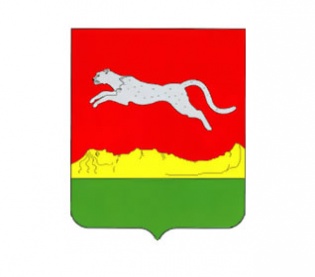 Что относится к капитальному ремонту инженерных сетей многоквартирного дома, а что к текущему?Что относится к капитальному ремонту инженерных сетей? К инженерным системам многоквартирного дома относятся: Капитальный ремонт систем водоснабжения и водоотведения. Система отопления. В большинстве квартир стоят традиционные радиаторы, которые нагреваются с приходом стабильно низких температур. Канализация. Электричество. Система вентиляции. Система лифтов (о капитальном ремонте лифтов говорится тут). Слаботочные сети, благодаря которым становится возможным пользоваться интернетом, телевидением и т.д. Однако, чтобы все инженерные системы функционировали в правильном режиме, т.е. без сбоев, необходимо проводить определенные работы, направленные на поддержание состояния жизненно важных систем многоквартирного дома. Некоторые из них проводятся на регулярной основе, являются текущими, а некоторые работы относятся к категории капитальных. Например, проводится капитальный ремонт электропроводки в многоквартирном доме. Для того, чтобы было яснее, разберемся в данной классификации более подробно. Текущие и капитальные работы в многоквартирном доме Для начала разберемся, что же такое текущий ремонт инженерных систем, и что такое капитальный? Исходя из этого, будет более ясно их различие друг от друга, что очень важно для понимания самого вопроса. Текущий ремонт инженерных систем выполняется в плановом режиме, целью которого является восстановление работоспособности, частичного восстановления их ресурса, что выражается в замене или ремонте определенных составных частей, которые прямо прописаны в соответствующем положении. Такие работы направлены на предупреждение износа, т.е. являются в некотором роде профилактическими. К текущим работам относятся ремонт фундамента. В данный перечень входят: заделка швов и трещин, замена облицовки фундамента и стен, ремонт вентиляционной системы и т., стен, крыш, замена гидроизоляции пола и т.д. Одним словом, текущие работы больше похожи на косметический ремонт, когда происходит частичное восстановление внешнего вида здания и подъезда. Все дело в том, что под капитальным ремонтом инженерных систем многоквартирного дома понимают полную замену этих систем, каждая из которых обладает своим эксплуатационным сроком, по истечении которого должны производиться капитальные работы. В таком случае, выполняться работы будут в тех же областях, что и текущие, но с полной заменой основных систем… 